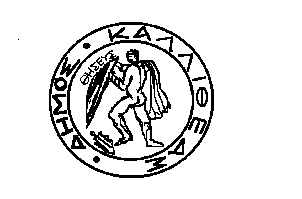 ΕΛΛΗΝΙΚΗ ΔΗΜΟΚΡΑΤΙΑ                                        			Καλλιθέα, 12-4-2019ΠΕΡΙΦΕΡΕΙΑ ΑΤΤΙΚΗΣ							Αριθ. Πρωτ :21577	ΔΗΜΟΣ ΚΑΛΛΙΘΕΑΣ                                                   			 ΔΙΕΥΘΥΝΣΗ : ΚΟΙΝΩΝΙΚΗΣ ΠΟΛΙΤΙΚΗΣΤΜΗΜΑ	 : ΥΓΕΙΑΣ & ΚΟΙΝΩΝΙΚΗΣ ΠΡΟΣΤΑΣΙΑΣ				                           Δ/ΝΣΗ	 : Ανδρομάχης 100, Τ.Κ. : 176 72 			           	    Π Ρ Ο Σ                                                        ΠΛΗΡΟΦΟΡΙΕΣ: Παπαθανασίου Χρυσούλα                    Τον Πρόεδρο του Δημοτικού ΣυμβουλίουΤΗΛΕΦΩΝΟ	      : 210-9532717		                        	 FAX                      : 210-9532716				            	E-MAIL 	      : x.papathanasiou@kallithea.gr		  Θέμα   «Περί έγκρισης διενέργειας/πραγματοποίησης δαπανών για την διοργάνωση εκδήλωσης για  την Παγκόσμια Ημέρα Εθελοντή Αιμοδότη στις 14-6-2019 από τη Διεύθυνση Κοινωνικής Πολιτικής του Δήμου Καλλιθέας προς εξειδίκευση πιστώσεων»       Σας παρακαλούμε, κατά την προσεχή συνεδρίαση του Δημοτικού Συμβουλίου, όπως συμπεριλάβετε και το θέμα που αφορά στην έγκριση διενέργειας/πραγματοποίησης  δαπάνης  για τις ανάγκες λειτουργίας Υπηρεσιών του Δήμου Καλλιθέας έτους 2019, σύμφωνα με τις διατάξεις του άρθρου 65 παρ. 1   Ν.3852/2010 σε συνδυασμό με τις ισχύουσες διατάξεις της παρ 1 άρθρου 203 του ν.4555/19-07-2018, σύμφωνα με τις οποίες :  ΄΄…………………………………………………………………………………………………………… Για την άσκηση της αρμοδιότητας αυτής δεν απαιτείται προηγούμενη απόφαση συλλογικού οργάνου, εκτός αν αυτή είναι απαραίτητη, προκειμένου να επιτευχθεί η απαιτούμενη εξειδίκευση της πίστωσης. Στην τελευταία αυτή περίπτωση, πριν από την απόφαση του δημάρχου, προηγείται σχετική απόφαση του δημοτικού συμβουλίου. Εξειδικευμένη θεωρείται η πίστωση, όταν κατονομάζεται ρητά η συγκεκριμένη δαπάνη για την οποία προορίζεται και προσδιορίζεται στο αναλυτικότερο δυνατό επίπεδο κωδικοποίησης του προϋπολογισμούΠΟΣΟ ΔΑΠΑΝΩΝ ΕΚΔΗΛΩΣΗΣ: 3.521,00 € Συμ/νου ΦΠΑ 24%   Δεδομένου ότι  η χώρα μας παρουσιάζει έλλειμμα στην κάλυψη των αναγκών της σε αίμα. Κάθε προσπάθεια οργάνωσης εκδηλώσεων προώθησης της Εθελοντικής  Αιμοδοσίας, αποτελεί θετική συμβολή στην αντιμετώπιση του  προβλήματος.Η  εκδήλωση για την Παγκόσμια Ημέρα Εθελοντή αιμοδότη  θα περιλαμβάνει :1) ομιλίες και ψυχαγωγικό πρόγραμμα στην Πλατεία Δαβάκη (14-6-2019 και ώρα 20.00 )2) Εθελοντική  Αιμοδοσία   στην είσοδο του κολυμβητηρίου (14-6-2019 και ώρα 10.00-15.00Για κάθε ενδεχόμενη μεταβολή/μετάθεση/αλλαγή της ημερομηνίας πραγματοποίησης των παραπάνω εκδηλώσεων, εισηγούμαστε όπως εξουσιοδοτηθεί η αρμόδια Αντιδήμαρχος κα Άννα Γιαννακού-Πάσχου προκειμένου να λάβει απόφαση για την νέα ημερομηνία εντός εύλογου χρονικού διαστήματος. Εσωτερική Διανομή                                                   Η  ΑΝΤΙΔΗΜΑΡΧΟΣ ΚΟΙΝΩΝΙΚΗΣ ΠΟΛΙΤΙΚΗΣ                                                                -   Γρ. Δημάρχου                                                          -   Γρ. Γεν. Γραμματέα     - Γραφ. Αντιδημάρχου (Κα Πάσχου)                                                   -   Δ/νση Κοιν. Πολιτικής                                                               ΓΙΑΝΝΑΚΟΥ- ΠΑΣΧΟΥ   ΑΝΝΑ                         -   Τμ. Προμηθειών & Αποθηκών -  Τμ. Προϋπολογισμού και Εκκαθάρισης δαπανών  - Δ/νση Πολιτισμού και Παιδείας       Α/ΑΠΕΡΙΓΡΑΦΗ    ΔΑΠΑΝΗΣ ΠΡΟΣ ΕΞΕΙΔΙΚΕΥΣΗ ΤΗΣ ΠΙΣΤΩΣΗΣΚ.Α και ΤΙΤΛΟΣ ΠΡΟΫΠΟΛ/ΣΜΟΥ.ΣΥΝΟΛΙΚΟ  ΠΟΣΟ ΔΑΠΑΝΗΣ (ΣΕ ΕΥΡΩ)Προμήθεια: (3)τριών  αεροπανό 7m x 1m με τα εξαρτήματά τους ..     00.6431.0001Κατασκευή Αεροπανό 335,00 €Συμ/νου ΦΠΑ 24%Προμήθεια προωθητικού υλικού ( αφίσες, προσκλήσεις) 15.6615.0001Εκτυπώσεις, Εκδόσεις βιβλιοδετήσεις 200  €Συμ/νου ΦΠΑ 24%	Ενοικίαση 300 καθισμάτωνΜισθώματα καθισμάτων για διάφορες εκδηλώσεις15,6235.0001186,00 €Συμ/νου ΦΠΑ 24%Προμήθεια εδεσμάτων, αναψυκτικών και νερώνγια τις ανάγκες της Εθελοντικής Αιμοδοσίαςέξοδα οργάνωσης κοινωνικών δραστηριοτήτων15.6473.0001200,00 €Συμ/νου ΦΠΑ 24%Aμοιβή καλλιτεχνικού σχήματοςέξοδα οργάνωσης κοινωνικών δραστηριοτήτων15.6473.0001       2.500,00€Συμ/νου ΦΠΑ 24% Προμήθεια αναμνηστικών για βραβεύσεις.Τιμητικές διακρίσεις, αναμνηστικά δώρα00.6433.0004 100,00 € Συμ/νου ΦΠΑ 24%